INDICAÇÃO N.º: Providenciar manutenção asfáltica ou tapa buracos na Rua Roque Nunes, altura do número 541, Parque São Bento. CONSIDERANDO que este Vereador foi procurado por munícipes da região supracitada, que relatam que os buracos na via citada estão aumentando a cada dia, decorrentes das chuvas que caíram nos últimos dias, causando transtornos aos motoristas que já tiveram seus carros danificados.INDICO ao Exmo. Sr Prefeito Municipal, através do setor competente, a tomada de providências visando a manutenção asfaltica ou tapa buracos na Rua Roque Nunes, altura do número 541, Parque São Bento.  S/S., 04 de dezembro de 2023Fausto PeresVereador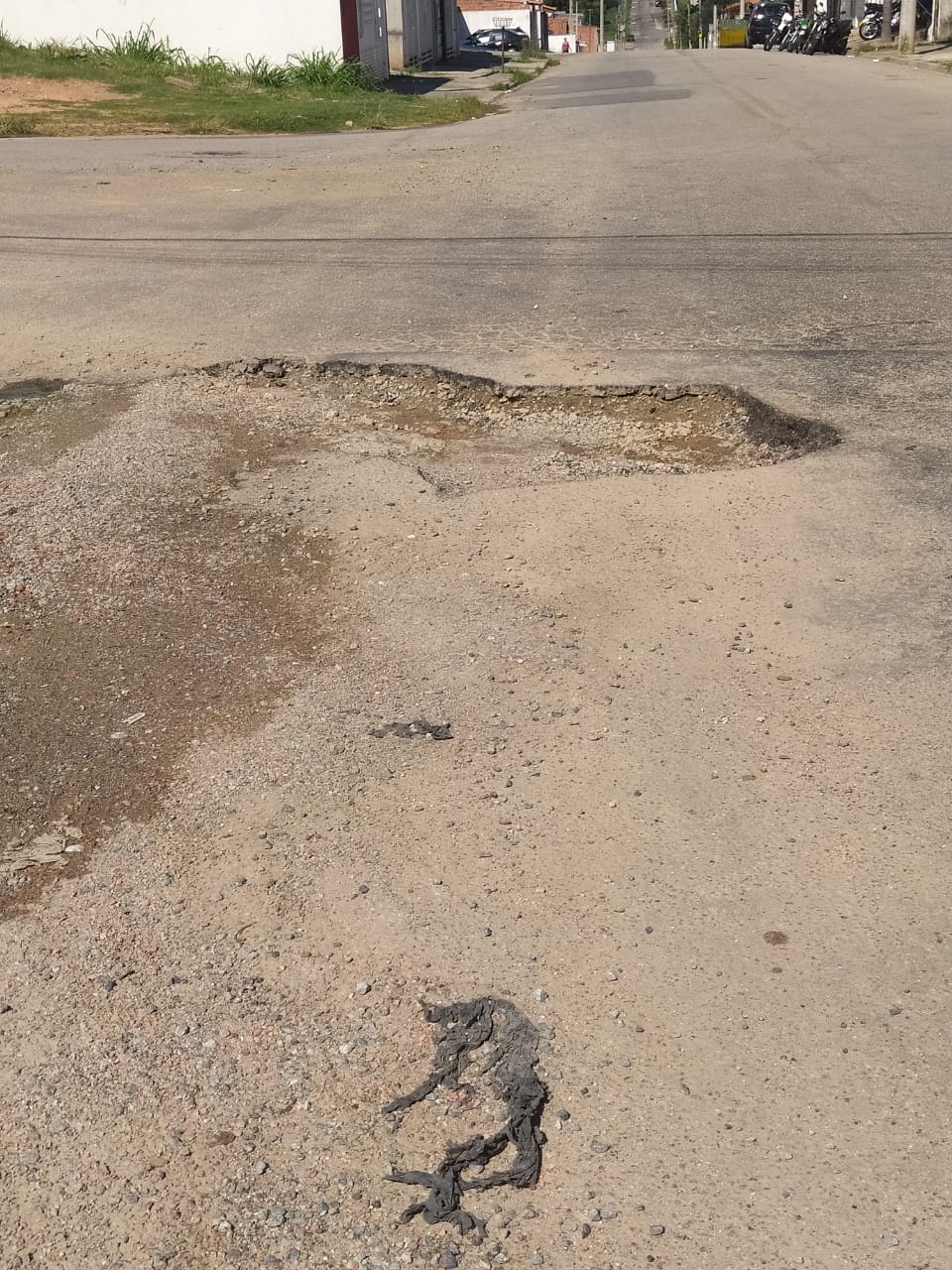 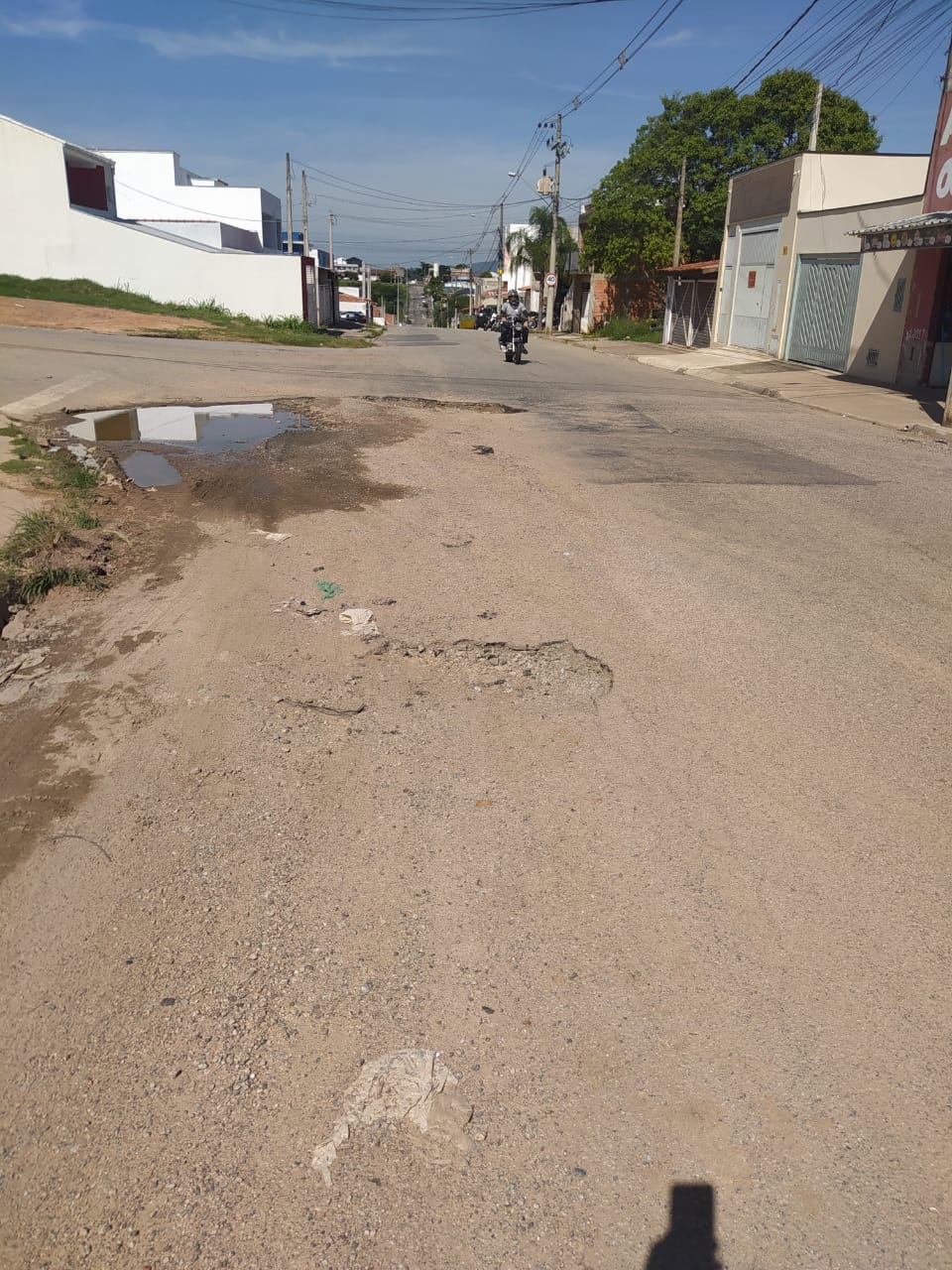 